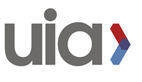 COMMUNITY ARCHITECTURE (PREVIOUSLY BAREFOOT ARCHITECTURE)Architecture and Human Rights                                                                                                                                                                               MAY 2018ASSIGNMENTS AND ROAD MAP FOR THE FIRST YEAR OF THE TRIENNIUM AND TO RIO.INTRODUCTION AND BACKGROUND This Work Programme (previously known as “Barefoot Architecture”) is establishing itself after an inactive period after the 2014 UIA Durban Congress. The South African Institute for Architects has again committed to supporting it. The Work Programme has the following imminent members guiding it:Vassilis Sgoutas		UIA Past President.	Region 2.Albert Dubler		UIA Past President.	Region 1.Rod Hackney		UIA Past President.	Region 1.Mohammed Munyanya	UIA Vice President 	Region 5.Ishtiaque Zahir Titas	Co-Director of the 2030 Sustainable Goals Work Program.Dr Tia Kansara		Hon FRIBACommittee / Council MembersDiego Zoppi		Italy			Region 1.Ninosthka Hudson Fernandez	Columbia	Region 3.Simon Hui			Hong-Kong		Region 4.Joseph Kwan		Hong Kong		Region 4.Kevin Bingham		South Africa		Region 5.OBJECTIVESAs an International Work Programme, the guiding principles should be the United Nations “Sustainable Development Goals” taken from “Transforming our world: the 2030 Agenda for Sustainable Development”. Of particular relevance is Goal 11: Make cities and human settlements inclusive, safe, resilient and sustainable. The Work Programme should be working towards trying to achieve the targets for Goal no 11 for Sustainable Cities and Communities :By 2030, ensure access for all to adequate, safe and affordable housing and  basic services and upgrade slumsBy 2030, enhance inclusive and sustainable urbanization and capacity for participatory, integrated and sustainable human  settlement  planning  and management in all countriesStrengthen efforts to protect and safeguard the world’s cultural and natural heritageBy 2030, reduce the adverse per capita environmental impact of  cities,  including by paying special attention to air quality and municipal and other waste managementBy 2030, provide universal access to safe, inclusive and accessible, green and public spaces, in particular for women and children, older persons and persons with disabilitiesBENEFITS TO THE UIA MEMBER SECTIONS OF THE WORK PROGRAM ACTIVITYThe importance of this Work Programme cannot be underestimated. By 2030, two thirds of the world’s population will live in cities. Projections show that there will be 41 mega cities with more than 10 million inhabitants. Tokyo will remain the world’s largest city with 37 million inhabitants followed by Delhi with a population of 36 million. An international organisation such as the UIA should be aligned with the United Nations in making cities safe, resilient and sustainable.‘Project Everyone’, a non-profit global campaign to spread the information of the Sustainable Development Goals has partnered with GSMA, representing the interests of nearly 800 mobile operators internationally, to develop the ‘SDG’s in Action’ app. This app, available in the six official UN languages, provides detailed information on the goals, videos, key facts and figures and the latest sustainable development news around the world. The app allows the user to create their own action that supports the gaols, and invite other users to join.This Work Programme should be a conduit linking the developments internationally to the Member Sections. Architects and Community Architects in particular should be mindful of the Sustainable Development Goals in all the projects that they undertake. DELIVERABLESThe deliverables should encompass but should be not limited to:Conferences, papers, discussions, Policy directives, Best Practice examplesVisits and events in slums and deprived communities, Public awareness and Action programmes ensuring that the overall Policy goals, and in particular Goal no. 11 are being addressed.The UIA 2020 Rio Congress should showcase the work that has been done in the field.Patricia Emmett.Director.